Curriculum VitaeName	 Tri Budi Utami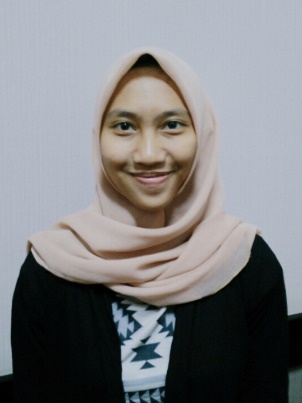 Address	 Jln. Gongseng Raya Number 15 	 Jakarta Timur 13780Date&place of birth	 May 2, 1994; JakartaNationality 	 IndonesiaSex 	 Female	Marital Status 	 SingleReligion 	 IslamTelephone	 +6287887990444/+6281286051995E-mail	 tribudiutami@hotmail.comWeight/Height	44kg/158cmTwitter/FB	@trbudi/Tri Budi UtamiEducation2009 - 2012	Senior High School 39 Jakarta2012 - 2015	Electrical Engineering (Vocational Department) GPA 3.5TA : Analisis Konsumsi Energi Listrik Sebagai Audit Awal Bagian Proses di PT Unilever NSD JababekaOther Activities/AchievementsOrganization, Event and Activities2007		Member of the Ensamble Music group SLTA 179 Jakarta2009		Member of KPTI (Komunitas Pencinta Teknologi) SMA 39 Jakarta2010		Member of Mading Sekolah SMA 39 Jakarta2010		Committee of Mading Competition Bulan Bahasa Sastra Jerman FIB Universitas Indonesia	2011		Reporter of GalanMagz (School Magazine) SMA 39 Jakarta2011		Member of Buken Galan (Buku Kenangan / Memorize of Galan 2012)April, 2011		Penari (Pelatihan Jurnalistrik) with Bena Kribo by Mading SMA 39 JakartaJune, 2012		Pelatihan Alur Logika by GSP Jakarta ConsultingDec, 2012		Member of Kastrad (Kajian, Strategis dan Advokasi) Himpunan Mahasiswa Teknik Elektro UGMDecember, 2012		Dekstop Application Training Professional Level by Microsoft and Ebiz with UGMNov, 2012		Committee of Seminar Young Entrepreneur TechnologyDec, 2012		Committee of Seminar Fisipol UGM Menuju Pemilu 2014Apr, 2013		Leader of Pitoelasan (Essay and Photography Competition) HMTE Universitas Gadjah MadaSept, 2013		Member of Dies Natalis DTE-36Oct, 2013		LO (Liasion Officer) Line Follower Competition DTE UGMNov, 2013		Committee of Seminar Inovasi Android FestivalNov, 2013		Committee of MUM (Mikrotik User Meeting) Des, 2013		Member of Komunitas Film UGMMarch, 2014		Committee of Seminar Nasional Kedaulan Migas IndonesiaAugust, 2014		Volunteer German Festival Film Yogyakarta by Goethe InstitutFeb, 2015		Internship in PT Unilever NSD JababekaAchievements in Art2007		1st Winner of Ensamble Music Junior High School Competition Province DKI Jakarta by Dinas Kebudayaan dan Permusiuman DKI Jakarta2008		1st Winner of Ensamble Music Junior High School Competition Province DKI Jakarta by Dinas Kebudayaan dan Permusiuman DKI Jakarta2008		1st Winner of Ensamble Music Junior High School Competition Province DKI Jakarta by Porseni (Pekan Olahraga dan Seni) DKI Jakarta.2011		3th Winner of Mading Competition JabodetabekLanguage		English : Average ; German : Basic Skill		Computer literate, MS. Office, Adobe Photoshop, ETAP, PreziInterest 		Watching movie, Photography, Listening music, Reading book (fiction & nonfiction), Doodling, Coding, Travelling, Meeting friends.		Personallity  :  Flexible, Open minded, Hard work, Enjoy meeting/working with a lot of people, Adaptable to new environtment. 